Skeem 252Harju maakond, Rae vald, JärvekülaASENDISKEEM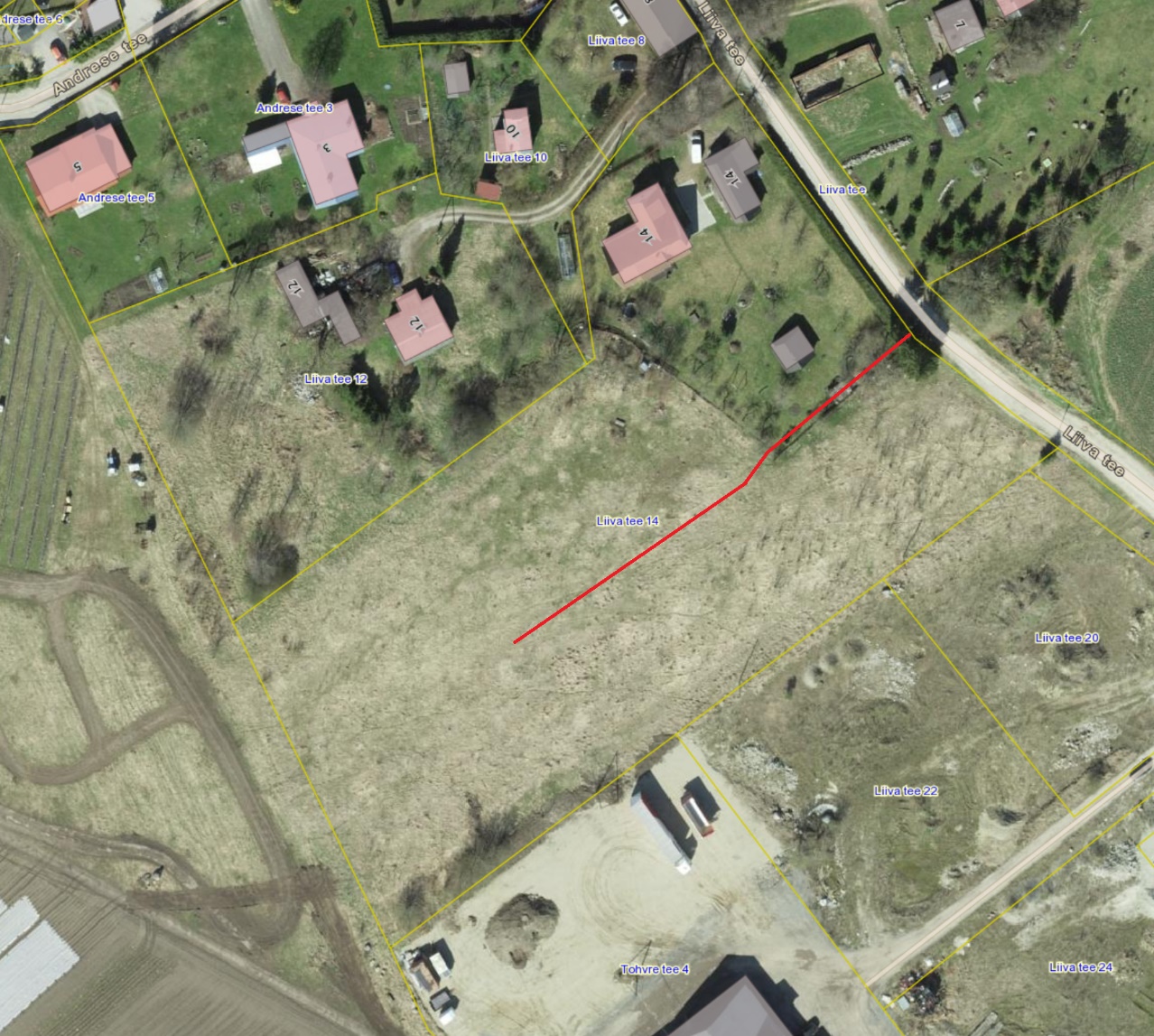 ─ Järverahu tee